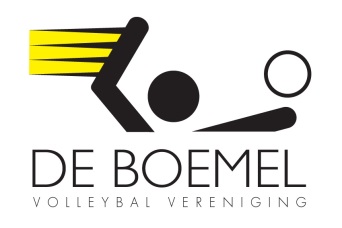            Pupil van de week vv de BoemelMijn naam is: Babs RietmeyerMijn leeftijd is: 11 jaarBroertjes en of zusjes:  Pieter en EllesIk speel in: Boemel mini 3Favoriete positie in het veld: Achter/opslaanMijn trainer is: Paddy,Anne en JuliaMijn begeleider is: PaddyMijn favoriete volleyballer is: Celeste Plak en Lisa Pronk Mijn favoriete club is: De BoemelMijn lievelingseten: LasagneLekkerste drinken: RivellaLeukste TV programma: BrugklasBeste Muziek: Top 40Mooiste boek: FotoboekWat wil je later worden?: BanketbakkerWat zou je doen met een miljoen?: Snoepscheppen bij Jamin en de rest op de bank zetten om later een villa te kopenHeb je al een vriend(in), en zo ja, hoe heet zij(hij)?: Ja WoutWat is het eerste dat je doet als je wakker wordt?: Op de wekker kijkenLeukste vakantie?: Met de hele familie Kruijer in een groot huis in BrabantMooiste film?: Achtste groepers huilen nietLeukste aan Tuitjenhorn: Dat mijn vrienden en vriendinnen er wonenLievelingsdier: Dolfijnen en onze konijntjes Pien en FienHobbies: Volleybal en buitenspelenWie zou je wel eens willen zijn voor 1 dag?: Enzo KnolEn waarom?: Omdat hij heel bekent en grappig isWat vind je goed aan de Boemel?: Dat iedereen er bij hoortWat kan er beter bij de Boemel?: Dat Boemelkamp twee weken gaat duren ipv twee dagen!Met wie van het eerst team heb je de meegelopen, toen je pupil van de week was?  Met: Roel BlomHoe vond je het om pupil van de week te zijn?: Ik vond het super leuk en iedereen was heel aardig!